3D shapes worksheetHave a look around you, how many 3D shapes can you spot? Record it on this sheet.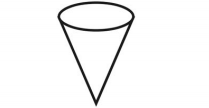 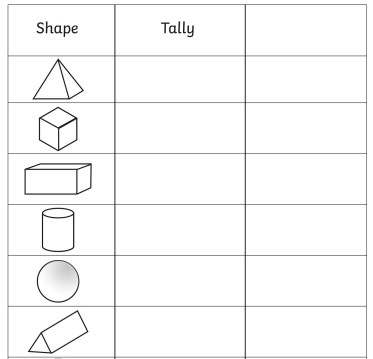 